                                   ТЕЗИ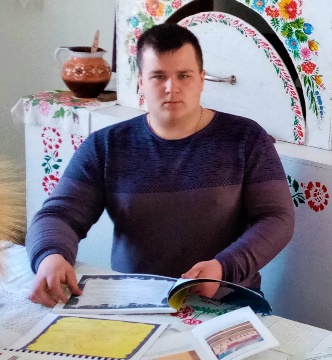 до Всеукраїнського відкритого інтерактивного конкурсу «МАН-Юніор Дослідник»«Дніпропетровське відділення Малої академії наук України»                                    Номінація: «Історик-Юніор»                                   Тема проекту: Історико-краєзнавча дослідницько-                                        пошукова робота на тему: «Подорож в часі                                     мальовничою Апостолівщиною».Автор: Горбенко Олександр Олександрович – здобувач освіти 1 курсу, групи № 55 (професія: тракторист-машиніст), ДПТНЗ "Апостолівський центр підготовки та перепідготовки робітничих кадрів», Апостолівськоїміської територіальної громади Криворізького району Дніпропетровської  області.Науковий керівник: Отирко Олександр Петрович, викладач історії,  кваліфікаційна категорія – спеціаліст вищої категорії, ДПТНЗ "Апостолівський центр підготовки та перепідготовки робітничих кадрів», Апостолівської міської територіальної громади Криворізького району Дніпропетровської  області.Тел. 0680281296 Електронна адреса                  sanekmedved1985@gmail.comІсторико-краєзнавча дослідницько-пошукова робота на тему: «Подорож крізь час мальовничою Апостолівщиною».Мета: вивчення історії рідного краю – Апостолівщини;Завдання: завдяки вивченню, використанню місцевого історичного матеріалу, вийти за межі підручників, відчути історичні події, осмислити історичні процеси;Об'єкт дослідження: історичне минуле міста Апостолове;Предмет дослідження: особливості історичного розвитку міста Апостолове.Актуальність теми: Знання про рідний край необхідні для духовного розвитку людини. Вивчення місцевої історії сприяє формуванню історичної свідомості та національної гідності, ознайомленню з  природними особливостями, архітектурними та історичними пам’ятниками, видатними людьми рідного краю, особливостями його розвитку. Проведена дослідницька робота, спогади старожилів, історичні пам'ятки, фотоматеріали дають змогу розширити знання про історію Апостолівщини, відтворити її історичне минуле. Місцева історія, на відміну від національної та світової, більш конкретна та детальна. Зазвичай, щоб виконати краєзнавче дослідження, історику недостатньо археологічних знахідок, місцевої преси та архівних матеріалів. Він мусить спілкуватися з людьми, просити дозволу на ознайомлення з сімейними архівами, фотоальбомами, кіно- і відеоматеріалами, зібрати свідчення очевидців, використати власні спостереження. Йому знадобляться знання про походження місцевих топонімів, дослідження фольклористів та етнографів.Висновок: Зміст історико-краєзнавчої дослідницько-пошукової роботи на тему: «Подорож в часі мальовничою Апостолівщиною»  полягає у вивченні духовних витоків рідного краю, у дослідженні історичних відомостей про край в цілому, його назву, історичний шлях від далекого минулого до сьогодення, ознайомлення з літописними джерелами про край, історико-краєзнавчою літературою. Узагальнюючи сказане, слід підкреслити, що формування історичного світогляду неможливе без любові до своєї “малої Батьківщини” - до домівки, в якій народився, де пройшло дитинство. Відновити історію сім’ї, повернутися обличчям до її забутих традицій, звичаїв, залучити до прадідівських ремесел, навчити дбайливо ставитись до природи, ресурсів, пам’яток історії і культури краю, мови, літератури, фольклору, народної творчості - ось основне завдання краєзнавчої роботи. Список використаних джерел та літератури:1). Апостолове // Історія міст і сіл Української РСР : у 26 т. / Гол. ред. П. Т. Тронько. Київ : Головна редакція Української радянської енциклопедії АН УРСР, 1969. Т. 4: Дніпропетровська область. С. 113–123.2). Пам'ятки історії та культури Апостолівського району: (за матеріалами «Зводу пам'яток історії та культури України») / упоряд.: Л.М. Голубчик, О.С. Колесник, Т.А. Царенко.– Дніпро: Журфонд, 2016.–286с.3). Кочергін І.О. Історичний нарис // Пам’ятки історії та культури Апостолівського району (за матеріалами «Зводу пам’яток історії та культури України»).– Дніпро: Журфонд, 2016.– С. 41–72.4). Яворницький Д.І. Твори у 20-ти томах.– Запоріжжя: Тандем-У, 2005.– Т. 2.– 384 с.5). https://uk.wikipedia.org/wiki/Апостолове